THÔNG TIN TRỌNG TÀI VIÊNNGUYỄN ĐÌNH CUNGNGUYỄN ĐÌNH CUNG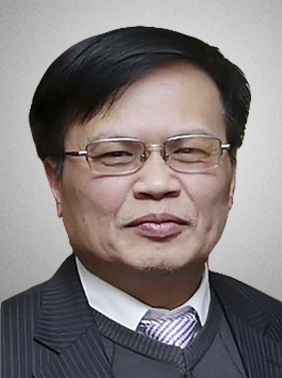 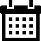 Năm sinh: 1959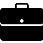 Nghề nghiệp: Viện trưởng Viện Nghiên cứu Quản lý Kinh tế Trung Ương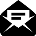 Email: cungnd@mpi.gov.vn  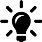 Lĩnh vực hoạt động: Luật doanh nghiệp, kinh tế học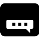 Ngôn ngữ: Tiếng AnhHọc vấnHọc vấnCử nhân Kinh tế học, AnhKinh nghiệmKinh nghiệm - 1983 Cán bộ, Viện Nghiên cứu quản lý kinh tế TW1983 – 1997Phó Ban, Ban chính sách kinh tế vĩ mô1997 – 1999Trưởng Ban, Ban chính sách kinh tế vĩ mô1999 – 2013Quyền Viện trưởng, Viện Nghiên cứu Quản lý Kinh tế Trung Ương2014 – nayViện trưởng, Viện Nghiên cứu Quản lý Kinh tế Trung ƯơngChức vụChức vụ2002 - nayTrọng tài viên trong Danh sách Trọng tài viên của Trung tâm Trọng tài quốc tế Việt Nam (VIAC)Bằng cấp/chứng chỉBằng cấp/chứng chỉCử nhân Kinh tế học, Anh